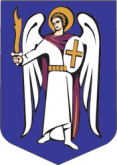 ДЕПУТАТКИЇВСЬКОЇ   МІСЬКОЇ РАДИ   VIІІ   СКЛИКАННЯ_________________________________________________________________________________________________________________«27» квітня 2020 року						         № 08/279/08/166-2747ДиректоруДепартаменту транспортної інфраструктуриОсипову В. О.01030, м. Київ, вул. Леонтовича, 6ДЕПУТАТСЬКЕ ЗВЕРНЕННЯщодо надання інформації про впровадження автоматизованої системи організації паркувального простору в місті КиєвіНа офіційному порталі Києва (режим доступу за посиланням: https://kyivcity.gov.ua/news/u_kiyevi_startuvav_pilot_iz_vprovadzhennya_rozumno_sistemi_parkuvannya/) розміщено інформацію, відповідно до якої Департамент транспортної інфраструктури та Департамент інформаційно-комунікаційних технологій підписали меморандум із представниками американської компанії MPS у Східній Європі – ізраїльською компанією LAMED про старт пілотного проекту із впровадження автоматизованої системи організації паркувального простору у місті Київ. Компанії MPS та Lamed запропонували автоматизовану систему паркування з функціоналом системи безпечного міста, яка автоматично: рекомендує локації паркування; отримує плату за паркування; повідомляє про порушення; мінімізує випадки порушення паркування; 24/7 контролює паркувальний простір.Зважаючи на вищевикладене, керуючись ст. 13 Закону України «Про статус депутатів місцевих рад», на виконання моїх повноважень, як депутата Київської міської ради, –ПРОШУ:Надати копію документа (розпорядження тощо), яким було уповноважено Департамент транспортної інфраструктури та Департамент інформаційно-комунікаційних технологій підписувати з ізраїльською компанією LAMED меморандум про старт пілотного проекту із впровадження автоматизованої системи організації паркувального простору у місті Київ.Надати копію меморандуму, підписаного Департаментом транспортної інфраструктури та Департаментом інформаційно-комунікаційних технологій з ізраїльською компанією LAMED, про старт пілотного проекту із впровадження автоматизованої системи організації паркувального простору у місті Київ.Надати реквізити рахунку, на який надходить плата за паркування, здійснена за допомогою автоматизованої системи паркування, запропонованої ізраїльською компанією LAMED.Надати інформацію щодо способу надходження плати за паркування, здійснене за допомогою автоматизованої системи паркування, запропонованої ізраїльською компанією LAMED, до бюджету міста Києва.Надати інформацію щодо суб’єктів, які мають доступ до інформації, яка фіксується та зберігається відповідними засобами автоматизованої системи паркування, запропонованої ізраїльською компанією LAMED.Надати інформацію щодо обсягу задіяного міжнародного інтернет-трафіку для функціонування автоматизованої системи паркування, запропонованої ізраїльською компанією LAMED.Проінформувати мене про результати розгляду даного звернення у встановлений законодавством України десятиденний строк за адресою: 01044, м. Київ, вул. Хрещатик, 36, каб. 419.Депутат Київської міської ради                                       Володимир Назаренко